УКРАЇНАВиконавчий комітет Нетішинської міської радивул. Шевченка, .Нетішин, Хмельницька область, 30100, тел.(03842) 9-05-90, факс 9-00-94
E-mail: miskrada@netishynrada.gov.ua Код ЄДРПОУ 05399231ПОРЯДОК ДЕННИЙзасідання виконавчого комітету міської ради23 червня 2022 рокуПочаток о 14:00 годині Сесійна залаПро затвердження порядку складання, затвердження та контролю виконання фінансових планів комунальних підприємств територіальної громадиПро підтримання пропозицій щодо перейменування вулиць в м. Нетішин та с. Старий Кривин Шепетівського району Хмельницької областіПро встановлення режиму роботи об’єкта тимчасової дрібнороздрібної торгівлі фізичної особи-підприємця О. АндрєєвоїПро встановлення режиму роботи об’єкта тимчасової дрібнороздрібної торгівлі фізичної особи-підприємця Т. Козирської2Про коригування проекту будівництваПро безоплатну передачу в оперативне управління завершеної капітальним ремонтом частини будівлі Нетішинської загальноосвітньої школи І-ІІІ ступенів № 4 (частина захисної споруди цивільного захисту)Про внесення змін до рішення шістдесят четвертої сесії Нетішинської міської ради VII скликання від 01 листопада 2019 року № 64/4108 «Про Програму благоустрою Нетішинської міської територіальної громади на 2020-2022 роки»Про підсумки проходження опалювального сезону 2021/2022 року та організацію підготовки об’єктів житлово-комунального господарства і соціальної сфери до роботи в зимовий період 2022/2023 рокуПро внесення змін до рішення третьої сесії Нетішинської міської ради               VІІІ скликання від 11 грудня 2020 року № 3/20 «Про програму військово-патріотичного виховання молоді та організації підготовки громадян до призову і служби в Збройних силах України Нетішинської міської територіальної громади на 2021-2025 роки»3Про видалення зелених насаджень на території міста НетішинПро включення житлового приміщення до фонду житла для тимчасового проживання громадянПро надання Г. житлового приміщення з фонду житла для тимчасового проживання громадянПро надання М. житлового приміщення з фонду житла для тимчасового проживання громадянПро надання Ф. житлового приміщення у гуртожитку, що на ....Про продовження громадянам терміну проживання у житлових приміщеннях з фонду житла для тимчасового проживання громадянПро продовження Д. терміну проживання у житловому приміщенні № ..., у гуртожитку, що на ..., з фонду житла для тимчасового проживання громадян4Про продовження Я. терміну проживання у житловому приміщенні № ..., у гуртожитку, що на ..., з фонду житла для тимчасового проживання громадянПро квартирний облікПро внесення змін до рішення виконавчого комітету Нетішинської міської ради від 11 березня 2021 року № 141/2021 «Про Порядок надання щомісячної адресної грошової допомоги медичним працівникам Нетішинської міської територіальної громади для часткового покриття витрат за проживання в орендованому житлі»Про внесення змін до рішення виконавчого комітету Нетішинської міської ради від 12 березня 2020 року № 129/2020 «Про координаційну раду з питань охорони здоров’я при виконавчому комітеті Нетішинської міської радиПро встановлення піклування над неповнолітньою К. та призначення С. піклувальником над неюПро надання А. та А. дозволу на укладення договору дарування приватної квартири, право користування якою має малолітній син А., на ім’я А.5Про надання Б. та Б. дозволу на укладення договору дарування приватної квартири, право користування якою мають малолітні діти Б. та Б., на ім’я Б.Про надання Б. та Б. дозволу на укладення договору дарування приватної квартири, право користування якою має малолітня донька Б., на ім’я Б.Про внесення змін до рішення шістдесят п’ятої сесії Нетішинської міської ради VII скликання від 29 листопада 2019 року № 65/4196 «Про міську комплексну програму «Турбота» на 2020-2022 роки»Про внесення змін до рішення виконавчого комітету Нетішинської міської ради від 10 червня 2021 року № 287/2021 «Про спеціалізовану службу первинного соціально-психологічного консультування осіб, які постраждали від домашнього насильства та/або насильства за ознакою статі»Про внесення змін до рішення виконавчого комітету Нетішинської міської ради від 22 листопада 2018 року № 558/2018 «Про утворення мобільної бригади соціально-психологічної допомоги особам, які постраждали від домашнього насильства та/або насильства за ознакою статі»6Про внесення змін до рішення виконавчого комітету Нетішинської міської ради від 24 червня 2021 року № 323/2021 «Про координаційну раду з питань сім’ї, гендерної рівності, демографічного розвитку, запобігання та протидії домашньому насильству та протидії торгівлі людьми»Про внесення змін до рішення виконавчого комітету Нетішинської міської ради від 27 квітня 2016 року № 168/2016 «Про створення кабінету корекційно-реабілітаційних послуг для членів сімей, в яких вчинено насильство або існує реальна загроза його вчинення»Про внесення змін до рішення виконавчого комітету Нетішинської міської ради від 27 квітня 2016 року № 169/2016 «Про впровадження корекційних програм для осіб, що вчинили насильство в сім’ї»Про план роботи виконавчого комітету міської ради на ІІІ квартал                       2022 рокуПро надання мешканцям Нетішинської міської територіальної громади одноразової грошової допомогиМіський голова							Олександр СУПРУНЮКРОЗРОБНИК:Наталія Заріцька - начальник відділу економіки виконавчого комітету міської ради ІНФОРМУЄ:Олена Хоменко- перший заступник міського головиРОЗРОБНИК:Марія Тульба - начальник відділу містобудування та архітектури виконавчого комітету міської ради ІНФОРМУЄ:Олена Хоменко- перший заступник міського головиРОЗРОБНИК:Наталія Корнійчук - начальник відділу з питань торгівлі та заку-півель виконавчого комітету міської ради ІНФОРМУЄ:Олена Хоменко- перший заступник міського головиРОЗРОБНИК:Наталія Корнійчук - начальник відділу з питань торгівлі та заку-півель виконавчого комітету міської ради ІНФОРМУЄ:Олена Хоменко- перший заступник міського головиРОЗРОБНИК:Ярослав Петрук - начальник управління капітального будівництва виконавчого комітету міської ради ІНФОРМУЄ:Олена Хоменко- перший заступник міського головиРОЗРОБНИК:Ярослав Петрук - начальник управління капітального будівництва виконавчого комітету міської ради ІНФОРМУЄ:Олена Хоменко- перший заступник міського головиРОЗРОБНИК:Єлізавета Чайковська - начальник відділу та житлово-комунального господарства виконавчого комітету міської ради ІНФОРМУЄ:Олена Хоменко- перший заступник міського головиРОЗРОБНИК:Єлізавета Чайковська - начальник відділу та житлово-комунального господарства виконавчого комітету міської ради ІНФОРМУЄ:Олена Хоменко- перший заступник міського головиРОЗРОБНИК:Віктор Бабицький - начальник відділу з питань оборонно-мобілізаційної і режимно-секретної роботи та взаємодії з правоохоронними органами апарату виконавчого комітету міської радиІНФОРМУЄ:Оксана Латишева - заступник міського головиРОЗРОБНИК:Ганна Тонка - начальник відділу земельних ресурсів та охорони навколишнього природного сере-довища виконавчого комітету міської радиІНФОРМУЄ:Оксана Латишева - заступник міського головиРОЗРОБНИК:Олег Косік- директор Фонду комунального майна міста НетішинаІНФОРМУЄ:Оксана Латишева - заступник міського головиРОЗРОБНИК:Олег Косік- директор Фонду комунального майна міста НетішинаІНФОРМУЄ:Оксана Латишева - заступник міського головиРОЗРОБНИК:Олег Косік- директор Фонду комунального майна міста НетішинаІНФОРМУЄ:Оксана Латишева - заступник міського головиРОЗРОБНИК:Олег Косік- директор Фонду комунального майна міста НетішинаІНФОРМУЄ:Оксана Латишева - заступник міського головиРОЗРОБНИК:Олег Косік- директор Фонду комунального майна міста НетішинаІНФОРМУЄ:Оксана Латишева - заступник міського головиРОЗРОБНИК:Олег Косік- директор Фонду комунального майна міста НетішинаІНФОРМУЄ:Оксана Латишева - заступник міського головиРОЗРОБНИК:Олег Косік- директор Фонду комунального майна міста НетішинаІНФОРМУЄ:Оксана Латишева - заступник міського головиРОЗРОБНИК:Олег Косік- директор Фонду комунального майна міста НетішинаІНФОРМУЄ:Оксана Латишева - заступник міського головиРОЗРОБНИК:Любов Рябчук- начальник відділу молоді та спорту виконавчого комітету міської радиІНФОРМУЄ:Василь Мисько- заступник міського головиРОЗРОБНИК:Любов Рябчук- начальник відділу молоді та спорту виконавчого комітету міської радиІНФОРМУЄ:Василь Мисько- заступник міського головиРОЗРОБНИК:Антоніна Карназей- начальник служби у справах дітей виконавчого комітету міської радиІНФОРМУЄ:Василь Мисько- заступник міського головиРОЗРОБНИК:Антоніна Карназей- начальник служби у справах дітей виконавчого комітету міської радиІНФОРМУЄ:Василь Мисько- заступник міського головиРОЗРОБНИК:Антоніна Карназей- начальник служби у справах дітей виконавчого комітету міської радиІНФОРМУЄ:Василь Мисько- заступник міського головиРОЗРОБНИК:Антоніна Карназей- начальник служби у справах дітей виконавчого комітету міської радиІНФОРМУЄ:Василь Мисько- заступник міського головиРОЗРОБНИК:Валентина Склярук- начальник управління соціального захисту населення виконавчого комітету міської радиІНФОРМУЄ:Василь Мисько- заступник міського головиРОЗРОБНИК:Валентина Склярук- начальник управління соціального захисту населення виконавчого комітету міської радиІНФОРМУЄ:Василь Мисько- заступник міського головиРОЗРОБНИК:Валентина Склярук- начальник управління соціального захисту населення виконавчого комітету міської радиІНФОРМУЄ:Василь Мисько- заступник міського головиРОЗРОБНИК:Валентина Склярук- начальник управління соціального захисту населення виконавчого комітету міської радиІНФОРМУЄ:Василь Мисько- заступник міського головиРОЗРОБНИК:Валентина Склярук- начальник управління соціального захисту населення виконавчого комітету міської радиІНФОРМУЄ:Василь Мисько- заступник міського головиРОЗРОБНИК:Валентина Склярук- начальник управління соціального захисту населення виконавчого комітету міської радиІНФОРМУЄ:Василь Мисько- заступник міського головиРОЗРОБНИК:Світлана Новік- начальник відділу з організаційних питань апарату виконавчого комітету міської радиІНФОРМУЄ:Любов Оцабрика- керуючий справами виконавчого комітету міської радиРОЗРОБНИК:Валентина Склярук- начальник управління соціального захисту населення виконавчого комітету міської радиІНФОРМУЄ:Любов Оцабрика- керуючий справами виконавчого комітету міської ради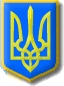 